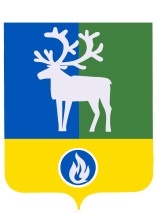 БЕЛОЯРСКИЙ РАЙОНХАНТЫ-МАНСИЙСКИЙ АВТОНОМНЫЙ ОКРУГ - ЮГРА   АДМИНИСТРАЦИЯ БЕЛОЯРСКОГО РАЙОНА      РАСПОРЯЖЕНИЕ                   от 13 мая 2021 года                                                                                                            № 140-р(в ред. распоряжений администрации Белоярского района от 15.09.2021 г. № 300-р, от 10.02.2022 г. № 34-р, от 31.03.2022 г. № 92-р, от 14.02.2023 г. № 26-р, от 09.02.2024 г. № 25-р)Об утверждении Плана мероприятий по противодействию коррупции в Белоярском районе на 2021 – 2024 годы В  целях  реализации  федеральных  законов  от  25  декабря  2008 года                      № 273-ФЗ  «О противодействии коррупции», от 6 октября 2003 года  № 131-ФЗ «Об общих принципах организации местного самоуправления в Российской Федерации», Указа Президента Российской Федерации от 16 августа 2021 года  № 478 «О национальном плане противодействия коррупции на 2021 - 2024 годы», Закона  Ханты-Мансийского  автономного  округа – Югры  от  25  сентября 2008 года  № 86-оз  «О мерах  по  противодействию  коррупции  в  Ханты-Мансийском  автономном  округе – Югре», соглашений о передаче осуществления части полномочий органов местного самоуправления городского и сельских поселений в границах Белоярского района органам местного самоуправления Белоярского района:Утвердить прилагаемый План  мероприятий по противодействию коррупции в Белоярском районе на 2021 – 2024 годы.Контроль за выполнением распоряжения возложить на управляющего делами администрации Белоярского района Стародубову Л.П.  Глава Белоярского района	      		                                                            С.П.Маненков(в ред. распоряжений администрации Белоярского района от 15.09.2021 г. № 300-р, от 10.02.2022 г. № 34-р, от 31.03.2022 г. № 92-р, от 14.02.2023 г. № 26-р)                                                                                                                                                                      УТВЕРЖДЕН                                                                                                                                                                                                         распоряжением  администрации                                                                                                                                                                                               Белоярского района    от 13 мая 2021 года № 140-рП Л А Нмероприятий по противодействию коррупции в Белоярском районе на 2021 - 2024 годы_____________№ п/пМероприятия  по противодействию коррупцииСрок исполненияОтветственные исполнителиРаздел I. Организационные мероприятия по противодействию коррупцииРаздел I. Организационные мероприятия по противодействию коррупцииРаздел I. Организационные мероприятия по противодействию коррупцииРаздел I. Организационные мероприятия по противодействию коррупции1.1Организация и проведение заседаний межведомственного  Совета при главе Белоярского района по противодействию коррупциине реже четырех раз в годуправление делами администрации Белоярского района1.2Организация и проведение заседаний:- комиссий по соблюдению требований к служебному поведению муниципальных служащих и урегулированию конфликтов интересов в администрации Белоярского района, администрациях сельских поселений в границах Белоярского района;- комиссии по соблюдению требований к служебному поведению и урегулированию конфликта интересов лицами, замещающими  муниципальные должности Белоярского района, поселений в границах Белоярского района, при межведомственном Совете при главе Белоярского района по противодействию коррупциив соответствии с положениями о комиссияхуправление делами администрации Белоярского района, органы местного самоуправления сельских поселений в границах  Белоярского района (по согласованию)1.3Обеспечение контроля исполнения решений Комиссии по координации работы по противодействию коррупции в Ханты-Мансийском автономном округе - Югрев соответствии со сроками, указанными в протоколах Комиссии по координации работы по противодействию коррупции в Ханты-Мансийском автономном округе – Югреуправление делами администрации Белоярского района1.4Мониторинг антикоррупционного законодательства и приведение муниципальных правовых актов Белоярского района, поселений в границах Белоярского района в соответствие с федеральными законами, законами Ханты-Мансийского автономного округа – Югры и иными нормативными правовыми актами Российской Федерации и Ханты-Мансийского автономного округа - Югрыпостоянноуправление делами администрации Белоярского района, органы администрации Белоярского района, органы местного самоуправления поселений в границах Белоярского района (по согласованию)1.5Организация разъяснительной работы, проведение лекций (семинаров) для муниципальных служащих и работников муниципальных учреждений по разъяснению основ  антикоррупционного законодательстваежеквартальноуправление делами администрации Белоярского района, органы администрации Белоярского района с правами юридического лица, органы местного самоуправления сельских поселений в границах Белоярского района (по согласованию)1.6Проведение практического занятия с должностными лицами, ответственными за противодействие коррупции в муниципальных учреждениях и муниципальных  предприятиях Белоярского района по организации работы по предупреждению, противодействию коррупции		до 1 августа 2021 годаорганы администрации Белоярского района с правами юридического лица, органы местного самоуправления сельских поселений в границах Белоярского района (по согласованию)1.7Организация антикоррупционного образования учащихся общеобразовательных учреждений Белоярского района через проведение конкурсов, диспутов, сочинений, внеклассных мероприятийдо 31 декабря2021 годадо 31 декабря2022 годадо 31 декабря2023 годадо 31 декабря2024 годаКомитет по образованию администрации Белоярского района1.8Анализ рассмотрения обращений граждан и организаций о фактах коррупции, поступивших в органы местного самоуправления Белоярского района, органы местного самоуправления поселений Белоярского района и подведомственные им организацииежеквартальноуправление делами администрации Белоярского района, органы администрации Белоярского района,органы местного самоуправленияпоселений в границах  Белоярского района (по согласованию)1.9Взаимодействие с Общественным советом Белоярского района, другими общественными организациями, осуществляющими свою деятельность на территории Белоярского района, при проведении совместных мероприятий по противодействию коррупции         постоянноуправление делами администрации Белоярского района1.10Организация контроля за эффективным расходованием бюджетных средств в целях минимизации коррупционных рисковпостоянноконтрольно-счетная палата Белоярского района, Комитет по финансам и налоговой политике администрации Белоярского района, органы администрации Белоярского района и подведомственные им организации, органы местного самоуправления поселений  в границах Белоярского района (по согласованию)1.11Освещение в средствах массовой информации антикоррупционной деятельности органов местного самоуправления Белоярского района, органов местного самоуправления поселений в границах Белоярского района и подведомственных им организацийежемесячноавтономное учреждение Белоярского района «Белоярский информационный центр «Квадрат», органы администрации Белоярского района, органы местного самоуправления поселений в границах  Белоярского района  (по согласованию)1.12Анализ и обобщение информации о фактах коррупции в органах местного самоуправления Белоярского района, органах местного самоуправления поселений в границах Белоярского района и подведомственных им организацияхежеквартальноуправление делами администрации Белоярского района, органы администрации Белоярского района, органы местного самоуправления поселений в границах Белоярского района (по согласованию)1.13Оказание методической, консультационной помощи органам местного самоуправления сельских поселений в границах Белоярского района по вопросам противодействия коррупциипостоянноуправление делами администрации Белоярского района1.14Организация работы «телефона доверия» в администрации Белоярского района в целях обнаружения фактов коррумпированности муниципальных служащихпостоянноотдел по организации профилактики правонарушений администрации Белоярского района1.15Мониторинг эффективности исполнения Плана мероприятий по противодействию коррупции в Белоярском районе по итогам 2021-2024 годовпо итогам годауправление делами администрации Белоярского района1.16Проведение практических обучающих занятий с лицами, замещающими муниципальные должности,  по заполнению справок доходах, расходах,  об имуществе и обязательствах имущественного характера с использованием специального программного обеспечения «Справки БК»I квартал 2022 годаI квартал 2023 годаI квартал 2024 годауправление делами администрации Белоярского района, органы местного самоуправления сельских поселений в границах Белоярского района (по согласованию)1.17Проведение практических обучающих занятий с лицами, претендующими на замещение муниципальных должностей,  по заполнению справок доходах, расходах,  об имуществе и обязательствах имущественного характера с использованием специального программного обеспечения «Справки БК»до 19 сентября              2021 годауправление делами администрации Белоярского района1.18Актуализация информации, размещенной на официальных сайтах органов  местного самоуправления Белоярского района,   поселений в границах Белоярского района, на официальных сайтах учреждений Белоярского района, поселений в границах Белоярского района в разделах, посвященных антикоррупционной деятельностиIII квартал2021 годаIV квартал 2023 годаIV квартал 2024 годауправление делами администрации Белоярского района, органы администрации Белоярского района, осуществляющие полномочия учредителя муниципального учреждения,органы местного самоуправления сельских поселений, осуществляющие полномочия учредителямуниципальных учреждений поселений в границах Белоярского района (по согласованию)1.19Проведение «Круглого стола» с участием органов контроля и аудита  Белоярского района, работников контрактных служб, контрактных управляющих с целью недопущения нарушений законодательства о контрактной системе. Тема «Круглого стола»: «Обзор выявленных нарушений в сфере законодательства о контрактной системе»II полугодие             2022 годаотдел муниципального заказа администрации Белоярского района, контрольно-счетная палата Белоярского района, Комитет по финансам и налоговой политике администрации Белоярского района1.20Доведение до работников контрактных служб (контрактных управляющих) органов администрации Белоярского района, администраций городского и сельских поселений в границах Белоярского района разъяснений соответствующих федеральных органов исполнительной власти, осуществляющих функции по выработке государственной политики и нормативно-правовому регулированию в сфере осуществления закупок товаров, работ, услуг для государственных и муниципальных нужд законодательства о контрактной системе в сфере закупок постоянноотдел муниципального заказа администрации Белоярского района1.21Проведение аппаратных учеб с работниками муниципальных учреждений о необходимости соблюдения обязанности уведомлять представителя нанимателя (работодателя), органы прокуратуры или другие государственные органы обо всех случаях обращения к ним каких-либо лиц в целях склонения его к совершению коррупционных правонарушенийноябрь 2021 годаруководители муниципальных учреждений Белоярского района, сельских поселений в границах Белоярского района1.22Проведение практических занятий с руководителями подведомственных учреждений по выявлению возможного конфликта интересов с учетом правоприменительной практикиIII квартал 2021 годаорганы администрации Белоярского района с правами юридического лица, органы местного самоуправления сельских поселений в границах Белоярского района (по согласованию)1.23Проведение практических обучающих занятий с руководителями подведомственных учреждений по заполнению справок о доходах, расходах, об имуществе и обязательствах имущественного характера с использованием специального программного обеспечения «Справки БК», утвержденной Указом Президента Российской Федерации от 23 июня 2014 года № 460, с учетом изменений, вступающих в силу с 1 июля 2021 годаIV квартал 2021 годаорганы администрации Белоярского района с правами юридического лица, органы местного самоуправления сельских поселений в границах Белоярского района (по согласованию)1.24Ознакомление муниципальных служащих с актуализированным обзором практики привлечения к ответственности за несоблюдение антикоррупционных стандартов Министерства труда и социальной защиты Российской Федерациидо 30 апреля 2022 годадо 30 апреля 2023 года до 30 апреля 2024 годауправление делами администрации Белоярского района,органы администрации Белоярского района с правами юридического лица, органы местного самоуправления сельских поселений в границах Белоярского района (по согласованию)1.25Проведение мониторинга участия лиц, замещающих должности муниципальной службы Белоярского района в управлении коммерческими и некоммерческими организациямидо 1 сентября2023 годадо 1 сентября2024 годауправление делами администрации Белоярского района,органы администрации Белоярского района с правами юридического лица, органы местного самоуправления сельских поселений в границах Белоярского района (по согласованию)1.26Осуществление контроля использования бюджетных ассигнований, выделяемых на проведение противоэпидемических мероприятий, в том числе на противодействие распространению новой короновирусной инфекции (COVID-19), обратив особое внимание на выявление и пресечение фактов предоставления аффилированным коммерческим структурам неправомерных преимуществ и оказания им содействия в иной форме должностными лицами в пределах установленных полномочийдо 1 февраля 2022 годадо 1 февраля 2023 года до 1 февраля 2024 годаконтрольно-счетная палата Белоярского района1.27Проведение мероприятий, направленных на профилактику антикоррупционного поведения среди молодежи с использованием современных технологий обучения и развития:- Онлайн игра среди учащихся образовательных учреждений Белоярского района «Коррупция – это зло», посвященная Международному дню борьбы с коррупцией;- конкурс видеороликов в формате tik-tok среди молодежи Белоярского района на антикоррупционную тематику.ноябрь – декабрь2022 годаКомитет по делам молодежи, физической культуре и спорту  администрации Белоярского района1.28Проведение образовательных, информационно-просветительских  и иных мероприятий, направленных на антикоррупционное просвещение и популяризации среди населения  антикоррупционных стандартовдо 31 декабря2022 годадо 31 декабря2023 годадо 31 декабря2024 годаорганы администрации Белоярского района с правами юридического лица, управление делами администрации Белоярского района,органы местного самоуправления сельских поселений в границах Белоярского района (по согласованию)1.29Проведение семинара-совещания с руководителями муниципальных образовательных учреждений Белоярского района, посвященного соблюдению работниками муниципальных образовательных учреждений антикоррупционных обязанностейII полугодие              2022 годаКомитет по образованию администрации Белоярского района,Комитет по делам молодежи, физической культуре и спорту  администрации Белоярского района,Комитет по культуре администрации Белоярского района1.30Проведение обучения и  консультирования работников муниципальных организаций по вопросам профилактики и противодействия коррупции, ответственности за  совершение коррупционных правонарушенийдо 31 декабря2022 годадо 31 декабря2023 годадо 31 декабря2024 годаруководители муниципальных учреждений и предприятий Белоярского района, руководители муниципальных учреждений сельских поселений в границах Белоярского района 1.31Правовое просвещение предпринимателей относительно порядка взаимодействия с правоохранительными и контрольно-надзорными органами, их прав и обязанностейдо 31 декабря2022 годадо 31 декабря2023 годадо 31 декабря2024 годауправление природопользования, сельского хозяйства иразвития предпринимательстваадминистрации Белоярского района1.32Размещение на официальном сайте органов местного самоуправления Белоярского района информации  об эффективности исполнения Плана мероприятий по противодействию коррупции в Белоярском районеI квартал2023 годаI квартал2024 годауправление делами администрации Белоярского района 1.33Проведение анализа практики использования  различных каналов  получения информации (горячая линия, телефон доверия, электронная приемная), по которым граждане могут  сообщать о возможных коррупционных правонарушениях, а также практики рассмотрения и проверки полученной информации и принимаемых мер реагирования, а  также анализа их востребованностиII полугодие2023 годаII полугодие2024 годауправление делами администрации Белоярского района 1.34Публикация в газете «Белоярские вести» информации об изменениях законодательства в сфере противодействия коррупции в течение 2023-2024 годов (при внесении изменений в законодательство)управление делами администрации Белоярского района 1.35Формирование перечня типовых ситуаций, содержащих факты наличия личной заинтересованности при осуществлении закупок II квартал 2023 годауправление делами администрации Белоярского района1.36Осуществление планового контроля за проведением в подведомственных организациях комплекса антикоррупционных мероприятий в соответствии со статьей 13.3 Федерального закона от 25 декабря 2008 года № 273-ФЗ «О противодействии коррупции»IV квартал2024 годауправление делами администрации Белоярского района,Комитет по образованию администрации Белоярского района,Комитет по делам молодежи, физической культуре и спорту администрации Белоярского района,Комитет по культуре администрации Белоярского района, Комитет муниципальной собственности администрации Белоярского района1.37Проведение анализа кадровых решений в подведомственных организациях на предмет возможности возникновения конфликта интересов (назначение на должности в подведомственных организациях лиц, являющихся родственниками муниципальных должностных лиц, руководителей подведомственных организаций)II полугодие2024 годауправление делами администрации Белоярского района,Комитет по образованию администрации Белоярского района,Комитет по делам молодежи, физической культуре и спорту администрации Белоярского района,Комитет по культуре администрации Белоярского района, Комитет муниципальной собственности администрации Белоярского района1.38Проведение информационно-разъяснительной работы 
по формированию у муниципальных служащих понимания недопустимости принятия подарков от организаций и частных лиц в связи с исполнением должностных обязанностей, вне зависимости от стоимости этих подарков 
и поводов дарения, осознания мер ответственности за несоблюдение ограничений и запретов, требований о предотвращении или 
об урегулировании конфликта интересов и обязанностей, установленных в целях противодействия коррупцииIV квартал2024 годауправление делами администрации Белоярского района,органы администрации Белоярского района с правами юридического лица,контрольно-счетная палата Белоярского района, органы местного самоуправления сельских поселений в границах Белоярского района (по согласованию)Раздел II. Мероприятия по совершенствованию муниципального управления в целях предупреждения коррупцииРаздел II. Мероприятия по совершенствованию муниципального управления в целях предупреждения коррупцииРаздел II. Мероприятия по совершенствованию муниципального управления в целях предупреждения коррупцииРаздел II. Мероприятия по совершенствованию муниципального управления в целях предупреждения коррупции2.1Осуществление антикоррупционной экспертизы нормативных правовых актов (мониторинг правоприменения), проектов нормативных правовых актов Белоярского района, поселений в границах Белоярского районав течение    2021 – 2024 годовюридическо-правовое управление администрации Белоярского района, органы местного самоуправления сельских поселений  в границах Белоярского района (по согласованию)2.2Организация размещения проектов нормативных правовых актов на официальных сайтах органов местного самоуправления Белоярского района, поселений в границах Белоярского района в сети Интернет в целях обеспечения возможности проведения независимой антикоррупционной экспертизы проектов нормативных правовых актов в соответствии с действующим законодательствомв течение    2021 – 2024 годоворганы администрации Белоярского района, органы местного самоуправления сельских поселений в границах Белоярского района  (по согласованию)2.3Осуществление контроля за полнотой и качеством предоставления органами администрации Белоярского района и муниципальными учреждениями социально значимых муниципальных услуг населениюв течение    2021 – 2024 годоворганы администрации Белоярского района, оказывающие муниципальные услуги, имеющие подведомственные учреждения, оказывающие муниципальные услуги, органы местного самоуправления сельских поселений в границах Белоярского района (по согласованию)2.4Обновление информации о формировании и исполнении  бюджета Белоярского района, бюджетов поселений  на официальном сайте органов местного самоуправления Белоярского районав течение    2021 – 2024 годовкомитет по финансам и налоговой политике администрации Белоярского района, органы местного самоуправления сельских поселений в границах Белоярского района (по согласованию)2.5Осуществление контроля эффективности использования муниципального имущества Белоярского района, сельских поселений в границах Белоярского районаIV квартал 2021 годаIV квартал 2022 годаIV квартал 2023 годаIV квартал 2024 годакомитет муниципальной собственности администрации Белоярского района, органы местного самоуправления сельских поселений в границах Белоярского района (по согласованию)2.6Направление информации о результатах деятельности ОМВД России  по Белоярскому району по выявлению и пресечению преступлений коррупционной направленности, совершенных на территории Белоярского района, для рассмотрения на заседании Межведомственного совета при главе Белоярского района по противодействию коррупцииIV квартал 2021 годаIV квартал 2022 годаIV квартал 2023 годаIV квартал 2024 годаОМВД России  по Белоярскому району(по согласованию)Раздел III. Мероприятия по правовому обеспечению противодействия коррупцииРаздел III. Мероприятия по правовому обеспечению противодействия коррупцииРаздел III. Мероприятия по правовому обеспечению противодействия коррупцииРаздел III. Мероприятия по правовому обеспечению противодействия коррупции3.1Анализ изложенных в актах прокурорского реагирования нарушений законодательства о муниципальной службе, а также выявленных коррупциогенных факторов в муниципальных правовых актах органов местного самоуправления Белоярского района,  органов местного самоуправления сельских поселений в границах Белоярского района и их проектаходин раз в годюридическо-правовое управление администрации Белоярского района, органы местного самоуправления сельских поселений в границах Белоярского района  (по согласованию)Раздел IV. Внедрение антикоррупционных механизмов в рамках реализации кадровой политикиРаздел IV. Внедрение антикоррупционных механизмов в рамках реализации кадровой политикиРаздел IV. Внедрение антикоррупционных механизмов в рамках реализации кадровой политикиРаздел IV. Внедрение антикоррупционных механизмов в рамках реализации кадровой политики4.1Обеспечение представления муниципальными служащими, руководителями муниципальных учреждений сведений о своих доходах, об имуществе и обязательствах имущественного характера, а также о доходах, об имуществе и обязательствах имущественного характера своих супруги (супруга) и несовершеннолетних детей в соответствии с действующим законодательствомдо 1 мая 2022 годадо 1 мая 2023 годадо 1 мая 2024 годаорганы администрации Белоярского района, осуществляющие функции и полномочия учредителя муниципального учреждения, управление делами администрации Белоярского района, органы местного самоуправления сельских поселений в границах Белоярского района (по согласованию)4.2Обеспечение представления  муниципальными служащими сведений о своих расходах, а также о расходах своих супруги (супруга) и несовершеннолетних детей в соответствии с действующим законодательствомдо 1 мая 2022 годадо 1 мая 2023 годадо 1 мая 2024 годаорганы администрации Белоярского района, управление делами администрации Белоярского района, органы местного самоуправления сельских поселений в границах Белоярского района (по согласованию)4.3Организация размещения сведений о доходах, об имуществе и обязательствах имущественного характера лиц, замещающих муниципальные должности, муниципальных служащих, руководителей муниципальных учреждений, их супругов и несовершеннолетних детей, а также сведений о расходах лиц, замещающих муниципальные должности, муниципальных служащих, на официальных сайтах органов местного самоуправления Белоярского района, поселений в границах Белоярского района в сети Интернет в соответствии с действующим законодательствоммай 2021 годамай 2022 годамай 2023 годамай 2024 годауправление делами администрации Белоярского района, органы местного самоуправления сельских поселений в границах Белоярского района (по согласованию)4.4Проведение предварительной сверки достоверности и полноты сведений о доходах, об имуществе и обязательствах имущественного характера муниципальных служащих и  членов их семейдо 15 июня2021 годадо 15 июня2022 годадо 15 июня2023 годадо 15 июня2024 годауправление делами администрации Белоярского района, органы администрации Белоярского района, органы местного самоуправления сельских поселений в границах Белоярского района  (по согласованию)4.5Осуществление  проверок достоверности и полноты сведений о доходах, об имуществе и обязательствах имущественного характера муниципальных служащих, а также о доходах, об имуществе и обязательствах имущественного характера их супругов и несовершеннолетних детей в соответствии с действующим законодательствомпри поступлении информацииорганы администрации Белоярского района, управление делами администрации Белоярского района, органы местного самоуправления сельских поселений (по согласованию)4.6Осуществление проверок соблюдения запрета, налагаемого на муниципального служащего, при заключении им трудового или гражданско-правового договора, в соответствии с действующим законодательствомпри поступлении информацииорганы администрации Белоярского района, управление делами администрации Белоярского района, органы местного самоуправления сельских поселений в границах Белоярского района (по согласованию)4.7Участие в мероприятиях по профессиональному развитию, организация обучения по дополнительным профессиональным программам в области противодействия коррупции муниципальных служащих, работников в должностные обязанности которых входит участие в противодействии коррупциидо 20 декабря2021 годадо 20 декабря 2022 годадо 20 декабря2023 годадо 1 октября 2024 годауправление делами администрации Белоярского района,органы администрации Белоярского района с правами юридического лица, органы местного самоуправления сельских поселений в границах Белоярского района (по согласованию)4.8Проведение проверки подлинности документов о высшем (среднем профессиональном) образовании, представленных лицами, поступающими на муниципальную службупо мере необходимостиорганы администрации Белоярского района, управление делами администрации Белоярского района, органы местного самоуправления сельских поселений  в границах Белоярского района (по согласованию)4.9Обеспечение доведения до граждан, поступающих на муниципальную службу положений действующего законодательства Российской Федерации и Ханты-Мансийского автономного округа – Югры о противодействии коррупциипри поступлении граждан на муниципальную службуорганы администрации Белоярского района, управление делами администрации Белоярского района, органы местного самоуправления сельских поселений в границах Белоярского района  (по согласованию)4.10Рассмотрение уведомлений о случаях склонения муниципальных служащих Белоярского района, органов местного самоуправления  поселений  в границах Белоярского района и работников муниципальных предприятий и учреждений Белоярского района и поселений в границах  Белоярского района к совершению коррупционных правонарушенийпри поступлении уведомленийорганы администрации Белоярского района,управление делами администрации Белоярского района, органы местного самоуправления сельских поселений в границах Белоярского района (по согласованию)4.11Организация обучения, участие в мероприятиях по профессиональному развитию муниципальных служащих, в том числе впервые поступивших на муниципальную службу, а также лиц, замещающих должности, связанные с соблюдением антикоррупционных стандартов, по образовательным программам в области противодействия коррупции до 20 декабря2021 годадо 20 декабря 2022 годадо 20 декабря2023 годадо 1 октября 2024 годауправление делами администрации Белоярского района,органы администрации Белоярского района с правами юридического лица, органы местного самоуправления сельских поселений в границах Белоярского района (по согласованию)4.12Участие в мероприятиях по профессиональному развитию, организация обучения по дополнительным профессиональным программам в области противодействия коррупции муниципальных служащих, работников, в должностные обязанности которых входит участие в проведении закупок товаров, работ, услуг для обеспечения муниципальных нужддо 20 декабря2021 годадо 20 декабря 2022 годадо 20 декабря2023 годадо 1 октября 2024 годауправление делами администрации Белоярского района,органы администрации Белоярского района с правами юридического лица, органы местного самоуправления сельских поселений в границах Белоярского района (по согласованию)4.13Систематический сбор и размещение актуальных данных  по лицам, замещающим муниципальные должности Белоярского района, поселений в границах Белоярского района, в государственной информационной системе управления кадрами Ханты-Мансийского автономного округа – Югры в течение 2023-2024 годовуправление делами администрации Белоярского района4.14Проведение анализа на предмет выявления признаков личной заинтересованности при осуществлении закупок, в случае проведения  проверок достоверности и полноты сведений о доходах, расходах, обязательствах имущественного характера лиц, наделенных полномочиями по принятию решений в сфере закупок в течение 2023-2024 годов (при проведении проверок)управление делами администрации Белоярского района, органы администрации Белоярского района с правами юридического лица, органы местного самоуправления сельских поселений в границах Белоярского района (по согласованию)Раздел V. Организация взаимодействия с общественными организациями, средствами массовой информации и населениемРаздел V. Организация взаимодействия с общественными организациями, средствами массовой информации и населениемРаздел V. Организация взаимодействия с общественными организациями, средствами массовой информации и населениемРаздел V. Организация взаимодействия с общественными организациями, средствами массовой информации и населением5.1Подготовка и размещение на официальном сайте органов местного самоуправления Белоярского района в сети Интернет информационных материалов (пресс-релизов, сообщений и др.) о реализации антикоррупционной политики в Белоярском районеежеквартальноуправление делами администрации Белоярского района, автономное учреждение Белоярского района «Белоярский информационный центр «Квадрат»5.2Проведение мероприятий по формированию нетерпимого отношения к проявлениям «бытовой» коррупции в сферах оказания государственных и муниципальных услуг населению, органах администрации Белоярского района, органах местного самоуправления сельских поселений в границах Белоярского района и подведомственных им предприятиях и учрежденияхв течение 2021 – 2024 годоворганы администрации Белоярского района,  органы местного самоуправления сельских поселений в границах Белоярского района (по согласованию)5.3Организация размещения в средствах массовой информации выступлений, публикаций должностных лиц администрации Белоярского района антикоррупционной направленностиежеквартальноавтономное учреждение Белоярского района «Белоярский информационный центр «Квадрат»5.4Обеспечение механизма общественного контроля  за качеством  оказания государственных и муниципальных услуг гражданам и организациямв течение 2021 – 2024 годовОбщественный совет Белоярского района и другие общественные организации, осуществляющие свою деятельность на территории Белоярского района (по согласованию)5.5Осуществление контроля за реализацией Федерального закона от 09 февраля 2009 года № 8-ФЗ «Об обеспечении доступа к информации о деятельности государственных органов и органов местного самоуправления»в течение 2021 – 2024 годовуправление делами администрации Белоярского района, органы местного самоуправления поселений в границах Белоярского района (по согласованию)5.6Актуализация сведений, содержащихся в анкетах, представляемых при назначении на должности муниципальной службы об их родственниках и свойственниках, в целях выявления возможного конфликта интересовII полугодие              2022 годауправление делами администрации Белоярского района, органы администрации Белоярского района с правами юридического лица, органы местного самоуправления сельских поселений в границах Белоярского района (по согласованию)5.7Направление рекомендаций общественному совету при бюджетном учреждении Ханты-Мансийского автономного округа - Югры  «Белоярская  районная больница» по усилению контроля за соблюдением работниками учреждения здравоохранения обязанностей, установленных в целях противодействия коррупцииI квартал2023 годауправление делами администрации Белоярского района5.8Проведение информационной и агитационной работы по профилактике коррупционных проявлений в сфере жилищно-коммунального хозяйства, распространение среди населения. Повышение открытости и информированности населения по вопросам жилищно-коммунального хозяйствав течение 2023-2024 годовуправление жилищно-коммунального хозяйства администрации Белоярского района5.9Информирование населения о возможностях и способах обращения с жалобами в Службу жилищного и строительного надзора Ханты-Мансийского автономного округа – Югры  и органы местного самоуправления Белоярского района в течение 2023-2024 годовуправление жилищно-коммунального хозяйства администрации Белоярского района5.10Проведение информационной кампании, направленной на повышение осведомленности субъектов предпринимательства о мерах по противодействию коррупции, а также на пропаганду преимуществ применения в их деятельности антикоррупционных стандартов, антикоррупционного комплаенса, позволяющего минимизировать бизнес-рискиII полугодие2024 годауправление природопользования, сельского хозяйства иразвития предпринимательстваадминистрации Белоярского района5.11Информирование субъектов предпринимательства о возможностях сотрудничества с Союзом «Торгово-промышленная палата Ханты-Мансийского автономного округа-Югры», Ханты-Мансийским региональным отделением общероссийской общественной организации малого и среднего предпринимательства "Опора России", Региональным отделением Российского союза промышленников и предпринимателей «Объединение работодателей Ханты-Мансийского автономного 
округа – Югры», Ханты-Мансийским региональным отделением Общероссийской общественной организации «Деловая Россия» по вопросам формированияантикоррупционных стандартов и внедрения антикоррупционного комплаенса в деятельности организаций, в том числе в форме присоединения к Антикоррупционной хартии российского бизнеса и участия в мероприятиях по ее реализации; участие в ежегодном опросе «Бизнес - барометр коррупции»до 1 июня                                                                                                                                                                   2024 годауправление природопользования, сельского хозяйства иразвития предпринимательстваадминистрации Белоярского района